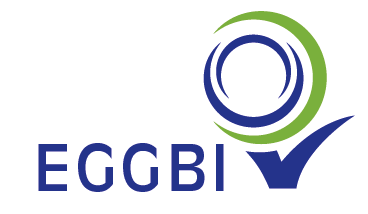 Europäische Gesellschaft für gesundes Bauen und Innenraumhygiene – Produkt-Datenblatt als Grundlage für eine „kostenfreie“ Listung in der Empfehlungs-DatenbankGesundheitliche Bewertung von Produkten durch die Europäische Gesellschaft für gesundes Bauen und Innenraumhygiene Aufstellung der verfügbaren Dokumente:       bitte nur in digitaler Form   (Mail, CD) oder als Linkangabe – nicht  aber als Printdokument beilegen		Produkt + erforderliche Systemprodukte:_____________________________EAN Nr._____________Artikel-Nr:   _____    Hersteller_______________________________(pro Produkt ein eigenes Blatt)                                  genaue (!) Produktbezeichnung oder   link                                         InternetadresseO    Wir möchten, dass diese Unterlagen, sofern sie nicht auch im Internet abrufbar der Geheimhaltung unterliegen         O ja       O nein O    Wir möchten in die Empfehlungsdatenbank des EGGBI aufgenommen werden und verpflichten uns, Änderungen der Rezepturen/ neue Messergebnisse umgehend mitzuteilen. Ansprechpartner bei Rückfragen zu einzelnen Dokumenten:                  _______________________________________________    _______________________________________________  __________________  _________________Name							       Mailadresse						     Telefonnummer		DatumDieses Blatt + die angeführten, verfügbaren Dokumente bitte per Mail an    beratung@eggbi.eu EGGBI Bewertung _______Bewertung ProduktunterlagenBewertung Produkt    Mögliche Bewertungen1,2  Freigabe2      Freigabe mit Vorbehalten bei Allergikern/MCS Betroffenen3      projektbezogene Freigabe (abhängig von Einsatzort/ Einsatzmenge)4      sehr beschränkte Einsatzfreigaben da noch wesentliche Informationen fehlen0      AblehnungEuropäische Gesellschaft für gesundes Bauen und Innenraumhygiene – Informationsplattform zum Thema "Wohngesundheit"Wir suchen emissionsarme Möbel, Spielwaren und Wohntextilien!Weiterführende Information:In den letzten Jahren stellten bereits eine große Anzahl von Herstellern -  teilweise auch unter Abgabe von Verschwiegenheitserklärungen durch uns - umfassende Informationen zu ihren   Produkten zur Verfügung, die es möglichen, bei Bauprojekten mit besonderen Anforderungen an die Wohngesundheit (z.B. Allergiker, Sensitive, MCS Kranke) optimale Produktempfehlungen für emissionsminimiertes Bauen anzubieten und damit auch bereits erfolgreich Projekte sowohl in Holz- als auch in Massivbauweise umzusetzen.Dennoch muss dieses Sortiment ständig weiter optimiert und aktualisiert werden.  Zudem sollten den Bauherren/Bauunternehmen/ Handwerkern vor Ort auch Produkte empfohlen werden, deren kurzfristige Beschaffung ihnen – auch regional gesehen – keinerlei erheblichen zusätzlichen organisatorische Probleme und/oder Kosten verursachen.Aus diesem Grunde sind Baustoffhersteller, Hersteller von Haustechnik, nach wie vor herzlich eingeladen, uns geeignete emissionsarme Produkte aus Ihrem Sortiment zu benennen, deren Einsatz zu einer weiteren Verbesserung der Innenraumluft in künftigen Bauprojekten beitragen könnte.Voraussetzung für eine entsprechende Empfehlung (produktgruppenspezifisch – manche Fragen gelten nur für bestimmte Produktgruppen!):Vorlage einer Inhaltsdeklaration (wenn möglich mit CAS Nummern) – diese Daten werden auf Wunsch auch vertraulich – nur für Besprechung mit behandelnden Ärzten im Falle von „Allergiker-Gebäuden“ behandelt (siehe auch link ).Ein umfassendes aktuelles Emissionszeugnis (Gültigkeit max. 3 Jahre) und Schadstoffprüfbericht– Produktbezeichnung eindeutig zuordenbar den vom Hersteller am Markt verwendeten Produktbezeichnungen (optimal Artikelnummern, EAN Code)über VOCS (Einzel- und Summenwerte) von einem anerkannten Prüfinstitut- (zertifiziert gemäß DIN EN ISO/IEC 17025, Teilnahme an Ringversuchen) Einzelwerte in µg/m³ nach DIN ISO 16000-6;16000-9;16000-11 –        Angaben mit CAS Nummern (ADAM-Maske)28 Tage Prüfkammeruntersuchungen Prüfmethode:  nach den Prüfkriterien AgBB - alternativ Beispiel (!)   Prüfkriterien und Ausführungsbestimmungeneco Institut Köln     „Transparente Prüfkriterien und Ausführungsbestimmungen“ +Carbonsäuren nach VDI 4301 Blatt 7 , 10 2018Isothiazolinone (MIT, BIT und CIT!)Formaldehyd, Acetaldehyd nach DIN EN 16516 -1/2018; (bei Werten laut EN 717-1 mit Faktor 2 zu multiplizieren- Begründung) Prüfung auf monomere Isocyanate (nur bei Verwendung entsprechender Einsatzstoffe) durch Extraktion, HPLC/UV DetektionPrüfung auf Antistatika (z.B.: CAS 72828-57-0), antimikrobielle Stoffe, Nonylphenol, PAKs (Grundlage), Nitrosamine (BGI 506 23)Inhaltsstoffanalysen AOX, nach DIN EN ISO 9562  EOX, nach DIN 38414-S17 i.A.Phthalate:   nach     DIN EN 15777 i.A.Metalle und Metalloide: Totalaufschluss, Analyse ICP/MS	Organozinnverbindungen:  Extraktion, Analyse, i.A. DIN EN ISO 17353(Die grundsätzliche Bewertung dieser Deklarationen, Emissionsprüfungen und Inhaltsstoffanalysen erfolgt ebenso wie die Bewertung der gesundheitlichen Eignung im Individualfall in Ansprache mit dem behandelnden Arzt durch EGGBI Garantierte neutrale Probeentnahme für Emissionsuntersuchungen (nicht vom Hersteller selbst „ausgewählte“ Produktproben; Link Beispiel)) BegründungGeruchsprüfung nach AgBB Seite 4    – [ISO 16000-28] bzw. VDA 270 i.A.; 23°CAngaben bezüglich Radioaktivität – falls vorhanden auch Abschirmpotential (sofern produktrelevant)Nachweis – absolute Unbedenklichkeit bezgl. Faserbelastung (falls produktrelevant)Angaben zu elektrostatischer Aufladung /falls produktrelevant Bauaufsichtliche ZulassungAllgemeine Produktbeschreibung - Anwendungsbereiche Angaben über die Verwendung von Nanotechnologie Nachweis Schweiß/Speichelechtheit entsprechend § 35 LMBGPrüfbericht bezüglich Verkeimung/ Pilzbelastung/Bakterien (falls produktrelevant)Weitere „gesundheits- (nicht „öko“) relevante“ Dokumente; EPD falls vorhanden (ersetzt aber nicht den Emissionsprüfbericht)Benennung eines kompetenten Ansprechpartners im Hause für weitergehende Fragen zum Thema Inhaltsstoffe und EmissionenBenennung von Gründen, warum sich dieses Produkt aus Ihrer Sicht besonders für den Einsatz im Bereich nachhaltiges, wohngesundes Bauen eignetBitte füllen Sie in diesem Falle für jedes einzelne Produkt die beigefügte Aufstellung „Dokumente“ aus. Bei Fragen zu den Ausführungsbestimmungen der Prüfungen stehen wir gerne für Rückfragen zur Verfügung!Eventuelle „Gütezeichen“ und Prüfergebnisse (z.B. Radioaktivitätsmessungen, Untersuchungen zum Abschirmverhalten elektromagnetischer Strahlen u.a.)  sollten angeführt werden – wichtig dazu sind aber ebenfalls die jeweiligen   Prüf-Einzelwerte und nicht eventuelle Urkunden, Gütelogos. Diese Informationen werden ausdrücklich nicht für „werbliche oder verkaufsfördernde“ Maßnahmen (z.B. Statuten GEV) sondern ausschließlich zur individuellen Verträglichkeitsprüfung in Absprache mit dem behandelnden Arzt bei Allergikern, MCS Kranken verwendet. (Siehe auch Vertraulichkeitsverpflichtung bei Anfrage danach).Die Einzelwerte werden vor allem bei MCS- und Allergiker- Beratungen benötigt, bei denen es keineswegs „nur“ um die Einhaltung gesetzlicher oder „Gütezeichenspezifischer“ Grenzwerte geht, sondern sehr oft um die individuelle Verträglichkeit einzelner auch nichttoxischer, oft rein natürlicher Emissionen.Gerne beraten wir Hersteller bei der Beschaffung dieser zunehmend geforderten Produktinformationen.Bei technischen Produkten (Küchen etc.)   benötigen wir zusätzlich eine Auflistung der technischen Informationen entsprechend  link:  Haustechnik Diese Daten sollten digitalisiert (Mail/CD/ oder Angabe von entsprechenden Internet- Links) zur Verfügung gestellt werden (gegebenenfalls auch als eingescannte Dateien).Von der postalischen Zusendung von Katalogen, Mustern etc. bitten wir abzusehen, gerne fordern wird diese weiteren Unterlagen bei konkreten Projekten dann für die jeweilige Planer, Verarbeiter vor Ort an.Bitte senden Sie die Dokumente an   	beratung@eggbi.eu und fordern Sie hier auch gegebenenfalls bei Bedarf eine Vorlage Vertraulichkeitsverpflichtung an. Wichtig für eine Listung in der Datenbank (kostenfrei):Produktzeugnisse (Gültigkeit maximal 3 Jahre) gelten nur für die geprüften Produkte der jeweiligen ProduktionsstätteÄnderungen in der Rezeptur müssen mitgeteilt werden – neue Prüfzeugnisse nachgereicht werden, bei Änderung des Produktnamens bitten wir um eine Konformitätserklärung.Hinweis Sicherheitsdatenblätter dienen bekanntlich  vor allem dem gesundheitlichen „Kurzzeitschutz“ der Verarbeiter, geben aber nicht die von uns geforderten Langzeitinformation zum Emissionsverhalten im Hinblick auf eine Gefährdung oder vor allem Sensibilisierung der Nutzer.Natürlich stellen Sie aber ebenfalls einen wichtigen  Bestandteil der erbetenen Dokumente dar! Siehe dazu auch im Leitfaden des Umweltbundesamtes für Schulen – Seite 30 : https://www.umweltbundesamt.de/sites/default/files/medien/publikation/long/3689.pdf „In den Sicherheitsdatenblättern der Produkte müssen Hersteller und Vertreiber u. a. kennzeichnungspflichtige Stoffe nennen. Verarbeitungshinweise und weitere Produktinformationen befinden sich in den Technischen Merkblättern. Zum Emissionsverhalten sind in diesen Datenblättern meist keine ausreichenden Informationen zu finden. Die Innenraumlufthygiene-Kommission empfiehlt, Hersteller und Vertreiber von Bauprodukten und sonstigen Materialien, die dem Kundenwunsch nach weitergehenden Informationen entgegenkommen, zu bevorzugen.“Hinweis zu diversen Gütezeichen, Labels:Viele am Markt benutzte Labels werden von herstellereigenen Vereinen, Institutionen vergeben, die Weitergabe der eigentlichen Prüfberichte von diesen Vergabestellen teilweise definitiv „verboten“.Die Probenahme erfolgt dabei in den meisten Fällen durch die Hersteller selbst (Ausnahmen: natureplus, eco-Zeichen) – bekanntlich „verbessert“ sich das Emissionsverhalten bei ausreichender „Lagerzeit“, daher ist das „Alter“ der Produkte entscheidend. Die Qualität eines Gütezeichens ergibt sich auch nicht unbedingt aus der Qualität des „prüfenden Institutes“ – da letzteres nach den vorgegebenen Anforderungen des Auftraggebers/ der Zeichenvergabestelle zu prüfen hat. (Dieser bestimmt Prüfumfang/Prüfmethode)http://www.eggbi.eu/fileadmin/EGGBI/PDF/EGGBI_UEberblick_Guetezeichen_Baustoffe_Gesundheit.pdf Viele Kriterien dieser Gütezeichen sind aber auch nicht „nachvollziehbar“ (warum dürfen „dreidimensionale Holzprodukte (Möbel)“ höhere VOC Werte aufweisen als die „Plattenwerkstoffe?“; in vielen Fällen werden bei Heimtextilien Pyrethroide zugelassen; …).Einen Überblick über die Aussagekraft von 300 Labels gibt der Kompass Gütesiegel der Zeitschrift Ökotest:https://shop.oekotest.de/cgi/best.cgi?co=poc;id=06120420119548222ibca5;kh= Aus diesem Grunde benötigen wir für eine gesundheitliche Bewertung nicht Zertifikate, sondern Prüfberichte mit Angabe von Prüfauftrag-Umfang-Prüfmethode, Datum und den gemessenen Einzelwerten. PositionBitte ankreuzenInformationenDokument (Anlage)Dokument (Anlage)Ausgestellt von(Behörde, Institut..)Ausstellungs- Datum:Bei  Zertifikaten- gültig bis:1Inhaltsdeklaration mit CAS Nummern (optimal)2Inhaltsdeklaration ohne CAS Nummern3Emissionsprüfbericht entsprechend den EGGBI Anforderungen (Seite 3 unter anderem   VOC, Formaldehyd, Isocyanate.)4Inhaltsstoffanalysen AOX, EOX, nach DIN 1485, Extraktion, Analyse durch GC/MS Phthalate:   Extraktion, Analyse durch GC/MSMetalle/ Metalloide nach ISO 11890,118855Protokoll betreffend neutraler Probeentnahme für Emissionsprüfung6Geruchsprüfung nach AgBB  ISO 16000-28 bzw. VDI 43027Untersuchungsbericht Radioaktivität (produktspezifisch)8Nachweis     Faserbelastung (produktspezifisch) 9Elektrostatische Aufladung /falls produktrelevant /z.B. Fußböden  alternativ: elektr. Abschirmpotential10Technisches Merkblatt11Sicherheitsdatenblatt12Bauaufsichtliche Zulassung       Voraussetzung13Verkeimung/Pilze/Bakterien (produktspezifisch)14Allgemeine Produktbeschreibung AnwendungWarengruppenschlüssel:15Angaben, wird (welche) Nanotechnologie eingesetzt   (produktspezifisch)16Auflistung von gesundheitsrelevanten Gütezeichen, besondere nachgewiesene gesundheitsrelevante Produktvorteile (nicht „ökologische“ Nachweise)PositionUnterlagenBewertung                                        Summe:BewertungInhaltsstoffeEmissionenProduktspezifische Informationen